附件一：第三届“上洋卓越工程师班” 聘任班主任和学校导师类别姓名照片研究方向职　称导师丁金福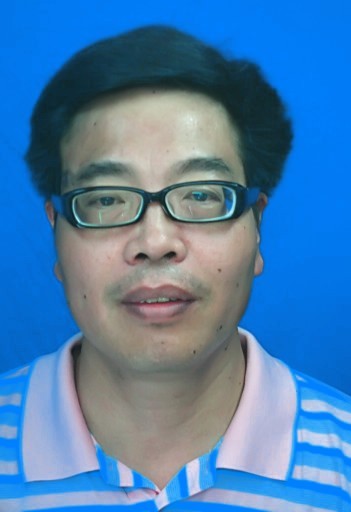 机械制造工艺及装备副教授（高工）导师汪　彬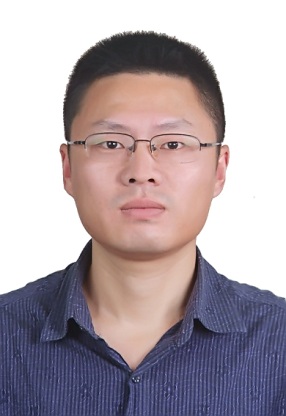 材料加工、测试分析副教授（博士）导师曹建波机电系统节能技术副教授（博士）导师杨正元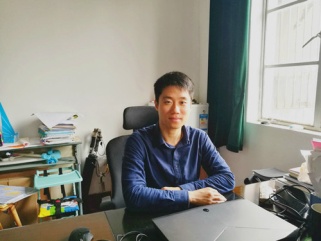 工业设计讲师班主任鄂世举机电控制、压电技术教授（博士）